ΕΝΤΥΠΟ ΠΡΟΣΦΟΡΑΣ Αφού έλαβα γνώση όλων των  τευχών της υπ΄αριθμ.   55/2021 μελέτης με τίτλο «Άρση επικινδυνότητας δέντρων του Δήμου Χαλανδρίου» προϋπολογισμού 12.000,00 πλέον ΦΠΑ καθώς και των συνθηκών εκτέλεσης αυτής, υποβάλλω την παρούσα προσφορά και δηλώνω ότι αποδέχομαι πλήρως και χωρίς επιφύλαξη όλα αυτά και αναλαμβάνω την εκτέλεση της εργασίας με ενιαίο ποσοστό έκπτωσης  επί των τιμών του προϋπολογισμού της Μελέτης (Πίνακας ενδεικτικού προϋπολογισμού).Ποσοστό έκπτωσης: (αριθμητικώς)  ……………………………………………………………..Ποσοστό έκπτωσης: (ολογράφως) ……………………………………………………………….Μετά την εφαρμογή του ανωτέρω ποσοστού έκπτωσης οι επιμέρους τιμές μονάδος ανά είδος εργασίας διαμορφώνονται σύμφωνα με τον κατωτέρω πίνακα. Η συνολική δαπάνη δύναται να ανέλθει έως του ποσού των 12.000,00 ευρώ πλέον ΦΠΑ. 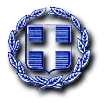 ΕΛΛΗΝΙΚΗ ΔΗΜΟΚΡΑΤΙΑ ΝΟΜΟΣ ΑΤΤΙΚΗΣ                                                            ΔΗΜΟΣ ΧΑΛΑΝΔΡΙΟΥ                                                          ΔΙΕΥΘΥΝΣΗ ΠΕΡΙΒΑΛΛΟΝΤΟΣ ΤΜΗΜΑ ΑΝΑΠΛΑΣΗΣ ΚΑΙ ΣΥΝΤΗΡΗΣΗΣ ΠΡΑΣΙΝΟΥΕΡΓΑΣΙΑ:  Άρση επικινδυνότητας δέντρων του Δήμου Χαλανδρίου ΠΡΟΫΠ.:   14.880,00€ (με ΦΠΑ)      ΑΜ :  55 /2021Κ.Α.: 35.6279.14CPV: 77341000-2 A.T.ΠεριγραφήΜονάδα ΜέτρησηςΤιμή ΜονάδαςΧωρίς ΦΠΑ (ευρω)Τιμή Μονάδας Προσφοράςχωρίς ΦΠΑ μετά το ανωτέρω ποσοστό έκπτωσης (€)Τιμή Μονάδας Προσφοράς με ΦΠΑ μετά το ανωτέρω ποσοστό έκπτωσης(€)1Άρση επικινδυνότητας δέντρου ύψους 0-4 μέτρων ύψουςτεμάχιο18,002Άρση επικινδυνότητας δέντρου ύψους 4-8 μέτρων ύψουςτεμάχιο40,003Άρση επικινδυνότητας δέντρου ύψους 8-12 μέτρων ύψουςτεμάχιο87,504Άρση επικινδυνότητας δέντρου σε δύσβατα σημεία από δενδροκόμο αναρριχητή ύψους 8-12 μέτρων ύψουςτεμάχιο175,005Άρση επικινδυνότητας δέντρου ύψους 12-16 μέτρων ύψουςτεμάχιο140,006Άρση επικινδυνότητας δέντρου  ύψους 12-16 σε δύσβατα σημεία μέτρων ύψους,  από δενδροκόμους αναρριχητέςτεμάχιο280,007Άρση επικινδυνότητας δέντρου ύψους 16-20 μέτρων ύψουςτεμάχιο225,008Άρση επικινδυνότητας δέντρου  ύψους 16-20 μέτρων, σε δύσβατα σημεία,  από δενδροκόμους αναρριχητέςτεμάχιο450,009Άρση επικινδυνότητας δέντρου ύψους >20 μέτρων τεμάχιο325,0010Άρση επικινδυνότητας δέντρου ύψους >20 μέτρων  σε δύσβατα σημεία από δενδροκόμους αναρριχητέςτεμάχιο650,00